Positions and HonorsPositions and Employment2018-present	Full Professor, Department of Dermatology, Chang Gung University, Taoyuan. 2017-present	Clinical Professor, Department of Dermatology, Kaohsiung Chang Gung Memorial Hospital, Kaohsiung2013-present	Attending Physician, Department of Dermatology, Kaohsiung Chang Gung Memorial Hospital 2014-2020	Chair, Department of Dermatology, Kaohsiung Chang Gung Memorial Hospital, Kaohsiung2014-2017	Associate Professor, Department of Dermatology, Chang Gung University, Taoyuan2008-2013	Chair, Department of Dermatology, Kaohsiung Municipal Hsiao-Kang Hospital, Kaohsiung2012-2013    Associate Professor, Department of Dermatology, Kaohsiung Medical University2003-2013	Attending Physician, Department of Dermatology, Kaohsiung Medical University Hospital	2009-2012	Assistant Professor, Dermatology, Kaohsiung Medical University2004-2006	Visiting Fellow, Dermatology Branch, Center of Cancer Research, NCI, NIH, Bethesda, MD, USA1999-2003	Resident,Dermatology, Kaohsiung Medical University HospitalOther Experiences and Professional Memberships2018-present	Chief Editor, DermatologicaSinica2018-present	Executive Director, Taiwanese Dermatological Association (TDA)2018-present	Secretary in General, Taiwanese Society for Investigative Dermatology (TSID)2009-present	National Coordinator, Skin Inflammation and Psoriasis International Network (SPIN)2016-2018	Associate Editor, DermatologicaSinica2015-2018	Board of Directors, TDA2012-2018	Executive Director, TSID2012-2015	Chair, Membership Committee, International Medical Geology Association Taiwan ChapterHonors2020	Invited talk in Annual Meeting in Chinese Society of Investigative Dermatology, Xi’an, China2019	Invited talk in Annual Meeting in Institute of Human-Environment Interface Biology, Seoul, Korea2017	Invited talk in Japanese Society of Investigative Dermatology (JSID), Kochi, Japan2016	Invited talk in Hong Kong Dermatology Foundation, Hong Kong, China2015	Invited talks in 2 Workshops in World Congress of Dermatology, Vancouver, Canada2014	Excellence in Reviewing, Journal of Dermatological Science2014	Selected oral presentation, Annual Meeting of SID, Albuquerque, NM2013	Invited Chair, Psoriasis 2013 Congress of Psoriasis International Network, Paris, France2012	Invited talk in JSID, Okinawa, Japan2011	Invited talks in a course (Molecular biology) and a workshop (Arsenic, an environmental threat), and invited as a chair in the free papersession (Molecular biology and wound healing) in World Congress of Dermatology, Seoul, South Korea2011	Invited talk, Branch of Pulmonary and Critical Care, NHLBI, NIH, Bethesda, MD2010	Invitedtalk, 6th Conference of Metal Toxicity and Carcinogenesis, University of Kentucky, Lexington, KA2010	Selected oral presentation, Annual Meeting of SID,Atlanta, GA2008	Travel grant, Annual Meeting of International Investigative Dermatology (IID), Kyoto, Japan2008	Travel grant, International Pigment Cell Conference, Hokkaido, Japan2007	Outstanding Grant Proposal Award, Taiwanese Dermatology Association, Taipei, Taiwan2004	Visiting Fellow, NIH/NCI intramural trainee program, Bethesda, MD2003	Best Chief Resident, Kaohsiung Medical University Hospital, Kaohsiung, Taiwan2002	Young Investigator’s Award, International Congress of Internal Medicine, Kyoto, Japan2001	Travel grant,JSID, Ehime, Japan1996	Outstanding scholar, ProfessorYe's Pathology Award, TaipeiReviewer for Academic JournalsJournal of Investigative Dermatology, Microvascular Research, British Journal of Dermatology, Journal of Dermatological Science, Journal of Neuroscience and Behavioral Health, PLoS One, British Medical Journal. B. Peer-reviewed publications (in recent five year)Hong CH, Lin SH, Clausen BE, Lee CH*. Selective AhR knockout in langerin-expressing cells abates Langerhans cells and polarizes Th2/Tr1 in epicutaneous protein sensitization.Proc Natl Acad Sci U S A. 117(23):12980-12990, 2020 (IF=9.58, Rank 7/69, Multidisciplinary Science). Chan TC, Wu NL, Wong LS, Cho YT, Yang CY, Yu Y, Lai PJ, Chang YT, Shih IH, Lee CH*, Chu CY. Taiwanese Dermatological Association consensus for the management of atopic dermatitis: A 2020 update. J Formos Med Assoc. 2020 Jun 18:S0929-6646(20)30237-0. doi: 10.1016/j.jfma.2020.06.008. Online ahead of print (IF=2.844, Rank 35/160, Medicine, General and Internal).Lee CH, Huang CC, Huang JT, Wang CC, Fan S, Wang PS, Lan KC. Live-interactive teledermatology program in Taiwan: One-year experience serving a district hospital in rural Taitung County.J Formos Med Assoc. 2020 Jun 17:S0929-6646(20)30236-9. doi: 10.1016/j.jfma.2020.06.007. Online ahead of print(IF=2.844, Rank 35/160, Medicine, General and Internal).Lee CH*. Topical rapamycin combined with calcitriol in treating angiofibromas in tuberous sclerosis complex. Br J Dermatol 2020 Apr 27. doi: 10.1111/bjd.19060. Online ahead of print (IF=6.714, Rank 3/66, Dermatology)Lin SH, Ho JC, Li SC, Cheng YW, Yang YC, Chen JF, Hsu CY, Nakano T, Wang FS, Yang MY, Lee CH*, Hsiao CC. Upregulation of miR-941 in circulating CD14+ monocytes enhances osteoclast activation via WNT16 inhibition in patients with psoriatic arthritis.Int J Mol Sci. 21(12):E4301(IF=4.183, Rank 78/298, Biochemistry and Molecular Biology).Su CJ, Lee CH*. Viral exanthem in COVID‐19, a clinical enigma with biological significance. J Eur Acad Dermatol Venereol, 34(6):e251-e252, 2020 (IF=5.113, Rank 6/66, Dermatology).Hong CH, Ho JC, Lee CH*.Steroid receptor RNA activator(SRA), a long noncoding RNA, activates p38, facilitates epithelial mesenchymal transformation, and experimental melanoma metastasis. J Invest Dermatol.140(7):1355-1363, 2020(IF=6.29, Rank 4/66, Dermatology).Lu YY, Fang CC, Hong CH, Wu CH, Lin YH, Chang KL, Lee CH.*Nonmuscle myosin II activation regulates cell proliferation, cell Contraction, and myofibroblast differentiation in keloid-derived fibroblasts. Adv Wound Care2020 Jan. https://doi.org/10.1089/wound.2019.0944[Epub ahead of print](IF=3.714, Rank 11/66, Dermatology). Chang YW, Lee CH*. A growing trend of females and dermatologists among top medical graduates in 30 years. BMC Med Educ. 20(1):114, 2020 (IF=1.87, Rank 18/41, Education, Scientific Discipline). Chang YW, Lee CH, Tseng HC.Leukemia cutis in a medical center in southern Taiwan: A retrospective study of 42 patients.J Formos Med Assoc.2020 May 18:S0929-6646(20)30163-7. doi: 10.1016/j.jfma.2020.04.025. [Epub ahead of print](IF=2.844, Rank 35/160, Medicine, General and Internal).Lee CH*. Role of dermatologists in the uprising of the novel corona virus (COVID-19): Perspectives and opportunities. Dermatol Sinica 38(1):1-2, 2020 (IF=0.808, Rank 61/66, Dermatology). Wong LS, Yen YT, Lin SH, Lee CH*. IL-17A induces endothelin-1 expression through p38 pathway in prurigo nodularis. J Invest Dermatol.140(3):702-706, 2020(IF=6.29, Rank 4/66, Dermatology).Liu KL, Tsai WC, Lee CH*. Non-mycosis fungoides cutaneous lymphomas in a referral center in Taiwan: A retrospective case series and literature review.PLoS One15(1):e0228046, 2020(IF=2.776, Rank 24/69 , Multidisciplinary Science).Huang HW, Lee CH, Yu HS. Arsenic-induced carcinogenesis and immune dysregulation. Int J Environ Res Public Health. 16(15). pii: E2746, 2019 (IF=2.468, Rank 67/185, Public, Environmental & Occupational Health). Chou TC, Wu WY, Lee CH*. A rare frightening complication does not follow expectations. Dermatol Surg. doi: 10.1097/DSS.0000000000002021. [Epub ahead of print] (IF=2.567, Rank 66/210 , Surgery). Tseng YJ, Lee CH, Lin SH. Modified suction-assisted cartilage shaver for axillary osmidrosis. Biomed Res Int. 8:7314753, 2019(IF=2.197, Rank 94/162 , Biotechnology & Applied Microbiology). Tseng, YJ, Lee CH*. Cyclosporine but not acitretin for psoriasis exacerbation and general myalgia induced by Pembrolizumab in a patient with advanced esophageal cancer. Dermatol Sin 37:157-161, 2019 (IF=0.808, Rank 61/66, Dermatology).Hong CH, Lin SH, Lee CH*. CCL21 Induces mTOR-dependent MALAT1 expression, leading to cell migration in cutaneous T-cell lymphoma.In Vivo. 33(3):793-800, 2019 (IF=1.609, Rank 114/133, Medicine, Research & Experimental).Wu CC, Lee CH (equal contribution), Tyan YC, Huang ES, Yu WT, Yu HS. Identification of pyruvatekinase 2 as a possible crab allergen and analysis of allergenic proteins in crabs consumed in Taiwan. Food Chem.15;289:413-418, 2019(IF=5.399, Rank 7/135, Food Science & Technology). Lin SH, Ho JC, Li SC, Chen JF, Hsiao CC, Lee CH*. MiR-146a-5p expression in peripheral CD14⁺monocytes from patients with psoriatic arthritis induces osteoclast activation, bone resorption, and correlates with clinical response. J Clin Med. 8(1). pii: E110, 2019 (IF=5.688, Rank 15/160, Medicine, General & Internal).Lin SH, Chuang HY, Ho JC, Lee CH*, Hsiao CC. Treatment with TNF-a inhibitor rectified M1 macrophage polarization from blood CD14+ monocytes in patients with psoriasis independent of STAT1 and IRF-1 activation. J Dermatol Sci,91(3):276-284. 2018 (IF=3.986, Rank 8/66, Dermatology). Yu S, Hu SCS, Yu HS, Chin YY, Cheng YC, Lee CH*. Early sign of microangiopathy in systemic sclerosis: the significance of cold stress test in dynamic laser Doppler flowmeter. Clin HemorheolMicrocirc, 71(3):373-378, 2019 (IF=1.642, Rank 45/65, Peripheral Vascular Disease).Lee CH, Wu CC, Tyan YC, Yu WT, Huang ES, Yu HS. Identification of pyruvate kinase as a novel allergen in whiteleg shrimp (Litopenaeusvannamei) by specific-IgE present in patients with shrimp allergy. Food Chem 258:359-365, 2018 (IF=5.399, Rank 7/135, Food Science & Technology).Chen YC, Lin MC, Lee CH, Liu SF, Wang CC, Fang WF, Chao TY, Wu CC, Wei YF, Chang HC, Tsen CC, Chen HC. Taiwan Clinical Trial Consortium of Respiratory Disease (TCORE) group. Defective formyl peptide receptor 2/3 and annexin A1 expressions associated with M2a polarization of blood immune cells in patients with chronic obstructive pulmonary disease.J Transl Med 15;16(1):69, 2018 (IF=4.098, Rank  41/136, Medicine, Research & Experimental). Tseng HC, Chen CB, Ho JC, Cheng YW, Huang HW, Sun PL, Lee CH*. Clinicopathological features and course of cutaneous protothecosis. J Eur Acad Dermatol Venereol. 232(9):1575-1583, 2018 (IF=5.113, Rank 6/66, Dermatology)Lee CH*. Pathophysiology of arsenic-induced adverse health effects. Hong Kong J Dermatol Venereol25, 171-177, 2017 (IF=0.000, Rank 66/66, Dermatology).Yu S, Sheu HM, Lee CH.* Solanum incanum extract (SR-T100) induces melanoma cell apoptosis and inhibits established lung metastasis. Oncotarget, 8:103509-103517, 2017 (non-SCI). Sheen YS, Liao YH, Lin MH, Chen JS, Liau JY, Tseng YJ, Lee CH, Chang YL, Chu CY.A clinicopathological analysis of 153 acral melanomas and the relevance of mechanical stress.Sci Rep. 7(1):5564, 2017 (IF=4.011, Rank 10/64, Multidisciplinary Science). Wong LS, Wu T, Lee CH*.Inflammatory and noninflammatory itch: implications in pathophysiology-directed treatments.Int J Mol Sci. 18(7). pii: E1485, 2017(IF=4.183, Rank 78/298, Biochemistry and Molecular Biology).Chu CY, Chen KY, Wen-Cheng Chang J, Wei YF, Lee CH, Wang WM.Taiwanese Dermatological Association consensus for the prevention and management of epidermal growth factor receptor tyrosine kinase inhibitor-related skin toxicities.J Formos Med Assoc. 116(6):413-423, 2017(IF=2.844, Rank 35/160, Medicine, General and Internal).Chou, P.S.,Chou, T.C.,Chang, C.H., Yu, S.,Lee, C.H*.Chronic eczematous dermatitis in patients with neurodegenerative diseases may be an early marker of bullous pemphigoid.Med Hypotheses.103:86-89, 2017 (SCI; IF=1.322,Rank 113/133, Medicine, Research and Experimental).Tsai, W.C.,Lee, C.H., Wu, W.M.,Lin, S.H.,Yang, Y.C.,Cheng, Y.W.,Ho, J.C., Liu, K.L*. Cutaneous manifestations of subcutaneous and systemic fungal infections in tropical regions: a retrospective study from a referral center in southern Taiwan.Int J Dermatol.56(6):623-629, 2017 (SCI; IF=1.794, Rank  39/64,Dermatology).Liao, W.T., Lu, J.H., Lee, C.H., Lan, C.E., Chang, J.G., Chai, C.Y., Yu, H.S*. An interaction between arsenic-induced epigenetic modification and inflammatory promotion in a skin equivalent during arsenic carcinogenesis.J Invest Dermatol. 137:187-196, 2017 (IF=6.29, Rank 4/66, Dermatology).Chih, P.L., Lee, C.H*. Linear and whorled nevoid hypermelanosis versus incontinentiapigmenti: Pigmentary incontinence is not a differential histological feature. Dermatol Sin. 34:221-222, 2017(IF=0.808, Rank 56/62, Dermatology).Hsu, L.I., Cheng, Y.W., Chen, C.J., Wu, M.M., Hsu, K.H., Chiou, H.Y., Lee, C.H*. Cumulative arsenic exposure is associated with fungal infections: two cohort studies based on southwestern and northeastern basins in Taiwan. Enviorn Int, 96:173-179, 2016 (SCI; IF=7.943, Rank 8/251, Environmental Science).Lee, C.H., Chen, J.S., Chiu, H.C., Hong, C.H., Liu, C.Y., Ta, Y.C., Wang, L.F*. Differential activation behavior of dermal dendritic cells underlies the strain-specific Th1 responses to single epicutaneous immunization. J Dermatol Sci. 84:248-257, 2016. (SCI; IF=3.986, Rank, 8/66, Dermatology).Yu S, Tu HP, Yu CL, Lee CH*, Hong CH. Is psoriasis an independent risk factor of renal disease? A nationwide retrospective cohort study from 1996 to 2010. Dermatol Sin 35:78-84, 2017(IF=0.808, Rank 56/62, Dermatology).Cheng, Y.W., Tsai,W.C., Chuang,F.C., Chern,E., Lee,C.H.,Sung, C.H., Ho, J.C.*. A retrospective analysis of 44 patients with granuloma annulare during an 11-year period from a tertiary medical center in south Taiwan. Dermatol Sin. 34(3):121-125, 2016(IF=0.808, Rank 60/62, Dermatology).Lin, S.H., Cheng, Y.W., Yang, Y.C., Ho, J.C, Lee, C.H*. Treatment of pigmented basal cell carcinoma with 3 mm surgical margin in Asians. Biomed Res Int.2016:7682917, 2016 (IF=2.197, Rank 65/158, Biotechnology & Applied Microbiology).Chou, T.C., Tsai, K.B., Wu, C.Y., Hong, C.H., Lee, C.H*.Presence of theMerkelcellpolyomavirus inMerkel cell carcinomacombined with squamouscellcarcinomain a patient with chronic arsenism.Clin Exp Dermatol.41:902-905, 2016 (IF=1.711, Rank 38/66, Dermatology). Lee, C.H., Yu, H.S. Role of mitochondria, ROS, and DNA damage in arsenic induced carcinogenesis.Front Biosci(Schol Ed). 8:312-20, 2016 (non-SCI). Hong, C.H., Lee, C.H., Yu, H.S., Huang, S.K. Benzopyrene, a major polyaromatic hydrocarbon in smoke fume, mobilizes Langerhans cells and polarizes Th2/17 responses in epicutaneous protein sensitization through the aryl hydrocarbon receptor.Int Immunopharmacol. 36:111-117, 2016 (IF=3.361, Rank 81/267, Pharmacology & Pharmacy). Fang, Y.P., Yang, S.H., Lee, C.H., Aljuffali, I.A., Kao, H.C., Fang, J.Y. What is the discrepancy between drug permeation into/across intact and diseased skins? Atopic dermatitis as a model.Int J Pharm. 30;497:277-86, 2016 (IF=4.213, Rank 56/256, Pharmacology & Pharmacy).  Tsai, W., Lan, J., Lee, C.H*.Progression of idiopathic eruptive macular pigmentation in a girl from childhood to adolescence.Pediatr Dermatol.33:e299-302, 2016 (IF=1.178, Rank 53/66, Dermatology). Huang, H.W., Tseng, H.C., Lee, C.H., Chuang, H.Y., Lin, S.H.Clinical significance of skin rash in dengue fever: A focus on discomfort, complications, and disease outcome.Asian Pac J Trop Med. 9(7):713-8, 2016 (IF=1.772, Rank 14/19, Tropical Medicine). Ho, J.C., Lee, C.H., Lin, S.H. No significant reduction of circulating endothelial-derived and platelet-derived microparticles in patients with psoriasis successfully treated with anti-IL12/23.Biomed Res Int. 2016:3242143, 2016 (IF=2.197, Rank 65/158, Biotechnology & Applied Microbiology). Lee, C.H., Hsu, C.Y., Huang, P.Y., Chen, C.I., Lee, Y.C., Yu, H.S. Arseniteregulates prolongation of glycan residues of membrane glycoprotein: a pivotal study via wax physisorption kinetics and FTIR imaging.Int J Mol Sci.22:427, 2016(IF=4.183, Rank 78/298, Biochemistry and Molecular Biology).Lee, C.H., Hong, C.H., Liao, W.T., Yu, H.S. Differential immunological effects of infrared irradiation and its associated heat in vivo.J PhotochemPhotobiol B.155: 98–103, 2016 (IF=4.067, Rank 82/298, Biophysics).Yu,  H.S., Tu, H.P., Lin, J.R., Lee, C.H.*. Lifetime increased risk of adult onset atopic dermatitis in adolescent and adult patients with food allergy. Int J Mol Sci.18:42, 2016(IF=4.183, Rank 78/298, Biochemistry and Molecular Biology).Hong, C.H., Tu, H.P., Lin, J.R., Lee, C.H*. An estimation of the incidence of tuberous sclerosis complex by a nationwide retrospective cohort study from 1997 to 2010. Brit J Dermatol. 174:1282-9, 2016 (IF=6.714, Rank 3/66, Dermatology).Tseng, H.C., Ho, J.C., Kuo, M.H., Lo, M.H., Hsieh, K.S., Tsai, W.C., Kuo, H.O., Lee, C.H*. Bull's eye dermatoscopy pattern at Bacillus Calmettee-Guérin inoculation site correlates with systemic involvements in patients with Kawasaki disease. J Dermatol, 43:1044-50, 2016 (IF=3.377, Rank 14/66, Dermatology). Kuo, F.R., Chin, Y.Y., Lee, C.H., Chiu, Y.H., Hong, C.H., Lee, K.L., Ho, W.H., Lee, C.H*.Web-based learning system for developing and accessing clinical diagnostic skills for dermatology residency program. Educ Technol Soc.19:194-206, 2016 (IF=2.133, Rank, Education & Educational Research, SSCI). Wu, M.M., Lee, C.H., Hsu, L.I., Cheng, W.F., Lee, T.C., Wang, Y.H., Chiou, H.Y., Chen, C.J. Effect of heme oxygenase-1 gene promoter polymorphism on cancer risk by histological subtype: A prospective study in arseniasis-endemic areas in Taiwan.Int J Cancer. 138(8):1875-86, 2016 (IF=4.982, Rank 24/217, Oncology). Lee, C.H.*The immune regulations in the pathophysiology and targeted therapy for itch in atopic dermatitis. Dermatol Sin.34(1):1-5, 2016(IF=0.808, Rank 60/62, Dermatology). Huang, H.W., Wong, L.S., Lee, C.H. Sarcoidosis with bilateral leg lymphedema as the initial presentation: a review of the literature. Dermatol Sin.34(1):29-32, 2016(IF=0.808, Rank 60/62, Dermatology).Lin, S. Y., Lee, C.H (equal contribution), Huang, E.S., Sheu, S.C., Yu, H.S. Quantification of crustacean tropomyosin, a major food allergen, in eight species of Taiwanese shrimp based on immunoassay. Food AnalMethod 11: 2607-13, 2018 (IF=2.413, Rank 45/135, Food Science & Technology). 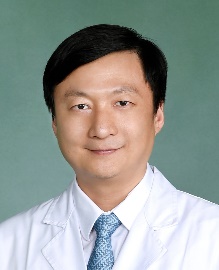 NAMELee, Chih-HungPOSITION TITLEChair and Professor, Department of Dermatology, Kaohsiung Chang Gung Memorial Hospital, Kaohsiung, TaiwanPOSITION TITLEChair and Professor, Department of Dermatology, Kaohsiung Chang Gung Memorial Hospital, Kaohsiung, TaiwanPOSITION TITLEChair and Professor, Department of Dermatology, Kaohsiung Chang Gung Memorial Hospital, Kaohsiung, TaiwanPOSITION TITLEChair and Professor, Department of Dermatology, Kaohsiung Chang Gung Memorial Hospital, Kaohsiung, TaiwanEmail: dermlee@gmail.com;   Address: 123 Dapi Rd, Niaosng District, Kaohsiung 83301, TaiwanEmail: dermlee@gmail.com;   Address: 123 Dapi Rd, Niaosng District, Kaohsiung 83301, TaiwanEmail: dermlee@gmail.com;   Address: 123 Dapi Rd, Niaosng District, Kaohsiung 83301, TaiwanEmail: dermlee@gmail.com;   Address: 123 Dapi Rd, Niaosng District, Kaohsiung 83301, TaiwanEmail: dermlee@gmail.com;   Address: 123 Dapi Rd, Niaosng District, Kaohsiung 83301, TaiwanEDUCATION/TRAINING EDUCATION/TRAINING EDUCATION/TRAINING EDUCATION/TRAINING EDUCATION/TRAINING INSTITUTION AND LOCATIONINSTITUTION AND LOCATIONDEGREEYEAR(s)FIELD OF STUDYKaohsiung Medical UniversityKaohsiung Medical UniversityM.D.1997MedicineKaohsiung Medical UniversityKaohsiung Medical UniversityM.S.2003Clinical MedicineKaohsiung Medical UniversityKaohsiung Medical UniversityPh.D.2010Medicine